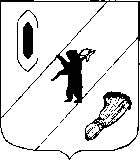 АДМИНИСТРАЦИЯ  ГАВРИЛОВ-ЯМСКОГОМУНИЦИПАЛЬНОГО  РАЙОНАПОСТАНОВЛЕНИЕ25.07.2016   № 828О внесении изменений в постановлениеАдминистрации муниципального районаот 07.03.2013 № 355  	В соответствии с Законом Ярославской области от 6 декабря 2012 года № 58-з «Об административных комиссиях в Ярославской области», руководствуясь ст. 26 Устава муниципального района,АДМИНИСТРАЦИЯ МУНИЦИПАЛЬНОГО РАЙОНА ПОСТАНОВЛЯЕТ:Внести следующие изменения в постановление Администрации Гаврилов-Ямского муниципального района от 07.03.2013 № 355 «Об административной комиссии»: Вывести из состава административной комиссии Гаврилов-Ямского муниципального района Горшкова Андрея Сергеевича (Приложение).Ввести в состав административной комиссии Гаврилов-Ямского муниципального района:-  Макаревич Екатерину Владимировну – ведущего специалиста-юрисконсульта отдела по организационно-правовой работе и муниципальной службе Администрации Гаврилов-Ямского муниципального района.Контроль за исполнением постановления возложить на первого заместителя Главы Администрации муниципального района Забаева А.А.Постановление опубликовать в официальном печатном издании – районной газете «Гаврилов-Ямский вестник» и разместить на официальном сайте Администрации муниципального района в сети Интернет.Постановление вступает в силу с момента официального опубликования.Глава Администрации муниципального района				    В.И.Серебряков